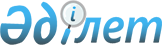 Тұрғын үй көмегін көрсету Қағидаларын бекіту туралы
					
			Күшін жойған
			
			
		
					Қызылорда облысы Қармақшы аудандық мәслихатының 2017 жылғы 20 қыркүйектегі № 115 шешімі. Қызылорда облысының Әділет департаментінде 2017 жылғы 9 қазанда № 5986 болып тіркелді. Күші жойылды - Қызылорда облысы Қармақшы аудандық мәслихатының 2020 жылғы 30 сәуірдегі № 323 шешімімен
      Ескерту. Күші жойылды - Қызылорда облысы Қармақшы аудандық мәслихатының 30.04.2020 № 323 шешімімен (алғашқы ресми жарияланған күнінен бастап қолданысқа енгізіледі).
      "Қазақстан Республикасындағы жергілікті мемлекеттік басқару және өзін-өзі басқару туралы" Қазақстан Республикасының 2001 жылғы 23 қаңтардағы Заңының 6-бабына, "Тұрғын үй қатынастары туралы" Қазақстан Республикасының 1997 жылғы 16 сәуірдегі Заңының 97-бабына, сондай-ақ "Тұрғын үй көмегін көрсету ережесін бекіту туралы" Қазақстан Республикасы Үкіметінің 2009 жылғы 30 желтоқсандағы № 2314 қаулысына сәйкес Қармақшы аудандық мәслихаты ШЕШІМ ҚАБЫЛДАДЫ:
      1. Қоса беріліп отырған Тұрғын үй көмегін көрсету Қағидалары қосымшаға сәйкес бекітілсін.
      2. "Тұрғын үй көмегін көрсетудің мөлшері мен тәртібін айқындау туралы" Қармақшы аудандық мәслихатының 2012 жылғы 19 қарашадағы № 64 шешімінің (нормативтік құқықтық актілерді мемлекеттік тіркеу Тізілімінде 4366 нөмірімен тіркелген, "Қармақшы таңы" газетінің 2013 жылғы 11 қаңтардағы № 3-4 санында жарияланған) күші жойылды деп танылсын. 
      3. Осы шешім алғашқы ресми жарияланған күнінен бастап қолданысқа енгізіледі. Тұрғын үй көмегін көрсету Қағидалары
      Ескерту. Қағидалары жаңа редакцияда - Қызылорда облысы Қармақшы аудандық мәслихатының 10.07.2018 № 176 шешімімен (алғашқы ресми жарияланған күнінен бастап қолданысқа енгізіледі).
      Осы Қағидалар "Тұрғын үй қатынастары туралы" Қазақстан Республикасының 1997 жылғы 16 сәуірдегі Заңына және "Тұрғын үй көмегін көрсету ережесін бекіту туралы" Қазақстан Республикасы Үкіметінің 2009 жылғы 30 желтоқсандағы № 2314 қаулысына сәйкес әзірленді. 1. Тұрғын үй көмегін көрсету тәртібі
      1. Тұрғын үй көмегi жергілікті бюджет қаражаты есебiнен Қармақшы ауданы және Байқоңыр қаласында тұрақты тұратын аз қамтылған отбасыларға (азаматтарға) ұсынылады:
      1) жекешелендiрiлген тұрғынжайларда тұратын немесе мемлекеттiк тұрғын үй қорындағы тұрғын үй-жайларды (пәтерлердi) жалдаушылар (қосымша жалдаушылар) болып табылатын отбасыларға (азаматтарға) кондоминиум объектісінің ортақ мүлкін күтіп-ұстауға жұмсалатын шығыстарды;
      2) тұрғынжайдың меншiк иелерi немесе жалдаушылары (қосымша жалдаушылары) болып табылатын отбасыларға (азаматтарға) коммуналдық қызметтерiн тұтынуына;
      3) жергiлiктi атқарушы орган жеке тұрғын үй қорынан жалға алған тұрғынжайды пайдаланғаны үшiн жалға алу ақысын төлеуге.
      2. Тұрғын үй көмегі "Қармақшы аудандық жұмыспен қамту, әлеуметтік бағдарламалар және азаматтық хал актілерін тіркеу бөлімі" коммуналдық мемлекеттік мекемесімен және Байқоңыр қаласының жұмыспен қамту әлеуметтік бағдарламалар және азаматтық хал актілерін тіркеу секторымен (бұдан әрі - уәкілетті орган) тағайындалады.
      3. Тұрғын үй көмегіне өтініштерді қабылдау және мемлекеттік қызмет көрсету нәтижелерін беру "Азаматтарға арналған үкімет" мемлекеттік корпорациясы" коммерциялық емес акционерлік қоғамының Қызылорда облысы бойынша филиалы "Халыққа қызмет көрсету орталығы" Департаментінің Қармақшы ауданы мен Байқоңыр қаласының бөлімдері (бұдан әрі - Бөлім) және "электронды үкімеметтің www.egov.kz веб-порталы (бұдан әрі-портал) арқылы жүзеге асырылады.
      3-1. Отбасы (азамат) (не нотариат куәландырған сенімхат бойынша оның өкілі) тұрғын үй көмегін тағайындау үшін Бөлімге немесе "электрондық үкімет" веб-порталына тоқсанына бір рет жүгінуге құқылы.
      3-2. Құжаттарды қарау және тұрғын үй көмегін көрсету туралы шешім қабылдау немесе көрсетуден бас тарту туралы дәлелді жауап беру мерзімі Бөлімнен құжаттардың толық топтамасын алған күннен бастап сегіз жұмыс күнін құрайды.
      4. Отбасы (азамат) (не нотариат куәландырған сенімхат бойынша оның өкілі) тұрғын үй көмегін тағайындау үшін Бөлімге және/немесе "электрондық үкімет" веб-порталы арқылы өтініш береді және мынадай құжаттарды қоса береді:
      1) өтініш берушінің жеке басын куәландыратын құжат (жеке басын сәйкестендіру үшін түпнұсқасы беріледі);
      2) отбасының табысын растайтын құжаттар. Тұрғын үй көмегін алуға үмiткер отбасының (Қазақстан Республикасы азаматының) жиынтық табысын есептеу тәртiбiн тұрғын үй қатынастары саласындағы уәкілетті орган айқындайды;
      3) өтініш берушінің тұрғылықты тұратын жерiнен мекенжай анықтамасы (тиісті мемлекеттік ақпараттық жүйелерден алынатын мәліметтерді қоспағанда);
      4) жылжымайтын мүлiктiң болуы (болмауы) туралы анықтама (тиісті мемлекеттік ақпараттық жүйелерден алынатын мәліметтерді қоспағанда);
      5) зейнетақы аударымдары туралы анықтама (тиісті мемлекеттік ақпараттық жүйелерден алынатын мәліметтерді қоспағанда);
      6) жұмыс орнынан немесе жұмыссыз адам ретінде тіркелуі туралы анықтама;
      7) балаларға және асырауындағы басқа да адамдарға алименттер туралы мәліметтер;
      8) банктік шоты;
      9) тұрғын үйді (тұрғын ғимаратты) күтіп ұстауға арналған ай сайынғы жарналардың мөлшері туралы шоттар;
      10) коммуналдық қызметтерді тұтынуға арналған шоттар;
      11) телекоммуникация қызметтері үшін түбіртек-шот немесе байланыс қызметтерін көрсетуге арналған шарттың көшірмесі;
      12) жеке тұрғын үй қорынан жергілікті атқарушы орган жалдаған тұрғын үйді пайдаланғаны үшін жергілікті атқарушы орган берген жалдау ақысының мөлшері туралы шот.
      Осы тармақта көзделмеген құжаттарды талап етуге жол берілмейді.
      Отбасы (азамат) (не нотариат куәландырған сенімхат бойынша оның өкілі) қайта өтініш берген кезде осы Қағиданың 4-5-тармағында көзделген жағдайды қоспағанда, отбасының табыстарын растайтын құжаттарды және коммуналдық шығыстарға арналған шоттарын ғана ұсынады.
      4-1. Бөлім арқылы құжаттар қабылданған кезде көрсетілетін қызметті алушыға тиісті құжаттардың қабылданғаны туралы қолхат беріледі.
      4-2. Осы Қағиданың 4-тармағында көзделген құжаттар топтамасы толық ұсынылмаған жағдайда, Бөлімнің қызметкері құжаттарды қабылдаудан бас тарту туралы қолхат береді.
      4-3. "Электрондық үкімет" веб-порталы арқылы өтініш жасаған жағдайда көрсетілетін қызметті алушының "жеке кабинетіне" мемлекеттік көрсетілетін қызмет көрсетуге сұрау салуының қабылдағаны туралы мәртебе, сондай-ақ мемлекеттік көрсетілетін қызметтің нәтижесін алу күні мен уақыты көрсетіле отырып, хабарлама жіберіледі.
      4-4. Бөлім өтінішті ақпараттық жүйе арқылы қабылдайды және оны тұрғын үй көмегін тағайындауды жүзеге асыратын уәкілетті органға жібереді.
      4-5. Уәкілетті орган отбасы (азамат) (не нотариат куәландырған сенімхат бойынша оның өкілі) ұсынған құжаттардың және (немесе) олардағы деректердің (мәліметтердің) дұрыс емес екенін анықтау негізінде тұрғын үй көмегін беруден бас тартады және өтініш берілген күннен бастап 5 (бес) жұмыс күні ішінде өтініш берушіге "электрондық үкімет" веб-порталы не Бөлім арқылы дәлелді бас тартуды жібереді.
      4-6. Тұрғын үй көмегін тағайындау туралы шешімді не кызметті көрсетуден бас тарту туралы дәлелді жауапты тұрғын үй көмегін тағайындауды жүзеге асыратын уәкілетті орган қабылдайды. Тағайындау туралы хабарлама не тағайындаудан бас тарту туралы дәлелді жауап Бөлімге немесе электрондық құжат ретінде "жеке кабинетке" жіберіледі.".
      5. Уәкілетті органмен отбасының (азаматтың) жиынтық табысы қолданыстағы заңнамада белгіленген тәртіппен тұрғын үй көмегін тағайындауға өтініш жасаған тоқсанның алдындағы тоқсанына есептеледі және тұрғын үй көмегі өтініш берген айдан бастап ағымдағы тоқсанға тағайындалады.
      6. Тұрғын үй көмегін алуға үміткер отбасының (азаматтың) жиынтық табысын есептеу тәртібі Қазақстан Республикасы құрылыс және тұрғын үй-коммуналдық шаруашылық істері Агенттігі төрағасының 2011 жылғы 5 желтоқсандағы № 471 бұйрығымен бекітілген Тұрғын үй көмегін алуға, сондай-ақ мемлекеттік тұрғын үй қорынан тұрғын үйді немесе жеке тұрғын үй қорынан жергілікті атқарушы орган жалдаған тұрғын үйді алуға үміткер отбасының (азаматтың) жиынтық табысын есептеу қағидасына сәйкес есептеледі (нормативтік құқықтық актілерді мемлекеттік тіркеу Тізілімінде 7412 нөмірімен тіркелген). 2. Тұрғын үй көмегін көрсету мөлшері
      7. Аз қамтылған отбасылардың (азаматтардың) тұрғын үй көмегiн есептеуге қабылданатын шығыстары жоғарыда көрсетiлген бағыттардың әрқайсысы бойынша шығыстардың сомасы ретiнде айқындалады.
      8. Белгіленген нормалар шегіндегі шекті жол берілетін шығыстар үлесі отбасының (азаматтың) жиынтық табысының Қармақшы ауданы тұрғындары үшін 12 пайыз, Байқоңыр қаласының тұрғындары үшін 14 пайыз мөлшерінде белгіленеді.
      9. Есептегіш құралдары жоқ тұтынушылар үшін өтем шараларымен қамтамасыз етілетін коммуналдық қызметтерді тұтыну нормативтері қолданыстағы заңнамаға сәйкес белгіленеді.
      Егер шығыстарға нормативтер мен тарифтер заңнамамен белгіленген тәртіпте анықталмаса, шығындарды өтеу нақтылы шығыстар бойынша жүргізіледі.
      10. Аз қамтылған отбасыларға (азаматтарға) тұрғын үй көмегін тағайындау төмендегі пайдалану нормасына сәйкес жүргізіледі:
      1) Электр қуатын пайдалану нормалары 1 айға:
      1 адамға – 70 киловатт;
      2 адамға – 140 киловатт;
      3 және одан да көп адамға – 210 киловатт.
      2) Газ пайдалану нормалары 1 айға:
      4 адамға дейін – 10 килограмм;
      4 және одан да көп адамға – 20 килограмм.
      3) Отын пайдалану от жағу маусымына:
      отбасына (азаматқа) айына – 1 тонна.
      Тұрғын үйді қамтамасыз етуге қажетті сумен жабдықтау, жылумен жабдықтау, қоқыс шығару шығыстарын пайдалану нормалары мен тарифтерін қызмет көрсететіндер ұсынады.
      11. Телекоммуникациялар желісіне қосылған телефон үшін абоненттік төлемақы тарифтерінің көтерілуіне өтемақы Қазақстан Республикасы Үкіметінің 2009 жылғы 14 сәуірдегі № 512 қаулысымен бекітілген әлеуметтік тұрғыдан қорғалатын азаматтарға телекоммуникация қызметтерін көрсеткені үшін абоненттік төлемақы тарифінің көтерілуіне өтемақы төлеудің ережесіне сәйкес жүргізіледі. 3. Қаржыландыру және тұрғын үй көмегін төлеу тәртібі
      12. Тұрғын үй көмегін қаржыландыру тиісті жергілікті бюджет қаражаты есебінен, сондай-ақ ағымдағы нысаналы трансферттер қаражаты есебінен (олар бөлінген жағдайда) жүзеге асырылады.
      13. Тұрғын үй көмегін төлеу уәкілетті органмен есептелген сомаларды тұрғын үй көмегін алушылардың өтініші бойынша тұрғын үй көмегін алушылардың есеп шоттарына екінші деңгейдегі банктер, сонымен қатар банктік қызметтің жекелеген түрлерін жүзеге асыратын ұйымдар арқылы аудару жолымен жүзеге асырылады.
					© 2012. Қазақстан Республикасы Әділет министрлігінің «Қазақстан Республикасының Заңнама және құқықтық ақпарат институты» ШЖҚ РМК
				
      Қармақшы аудандық

Қармақшы аудандық

      мәслихатының кезекті

мәслихатының хатшысы:

      14-сессиясының төрағасы

_________ М.Наятұлы

      _________ М.Есщанов
Қармақшы аудандық мәслихатының2017 жылғы "20" қыркүйектегі№ 115 шешімімен бекітілген